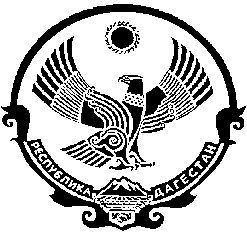                                    СОБРАНИЕ ДЕПУТАТОВ  МУНИЦИПАЛЬНОГО ОБРАЗОВАНИЯ «БЕЖТИНСКИЙ УЧАСТОК»368410, Республика Дагестан, Цунтинский район, с. Бежтат.: (872 2)55-23-01, 55-23-02, ф. 55-23-05, bezhta-mo@mail.ru,  admin@bezhta.ru             от «30» декабря  2016г.              с. Бежта                              № 06                                               РЕШЕНИЕО бюджете  муниципального образования  «Бежтинский участок» РД на 2017 год и на плановый период 2018-2019 г.г.Принять проект бюджета МО «Бежтинский участок» РД на 2017 год по доходам - 174077.00и расходам в сумме -  174077.00на 2018 год в сумме - 174077.00          и на 2019 год в сумме - 174077.00Направить проект бюджета МО «Бежтинский участок» РД на 2017 год и на плановый период 2018-2019 г.г. главе МО «Бежтинский участок» Нажмудинову Т.Р. для распределения по структурным подразделениям а так же для внесения замечаний и предложений.Предложения и замечания к проекту бюджета МО «Бежтинский участок» РД направить в комиссию участкового Собрания по бюджету, финансам и налогам до 20 февраля 2017 года. Уточнить доходы МО «Бежтинский участок» РД на 2017 год и на плановый период 2018-2019 г.г. по основным источникам их образования.Уточнить распределение расходов МО «Бежтинский участок» РД бюджета на 2017 год и на плановый период 2018-2019 г.г.Председатель Собрания депутатовМО «Бежтинский участок»                                                        С.З. Курбанов